Booking TEL +39 06 45554085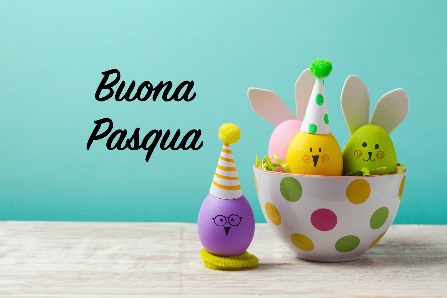 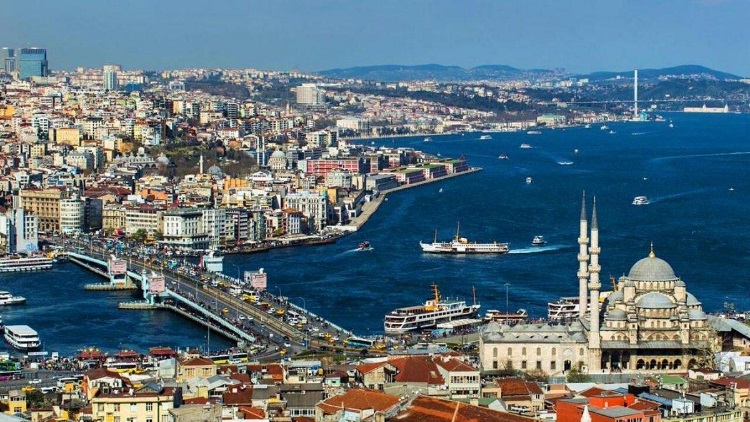 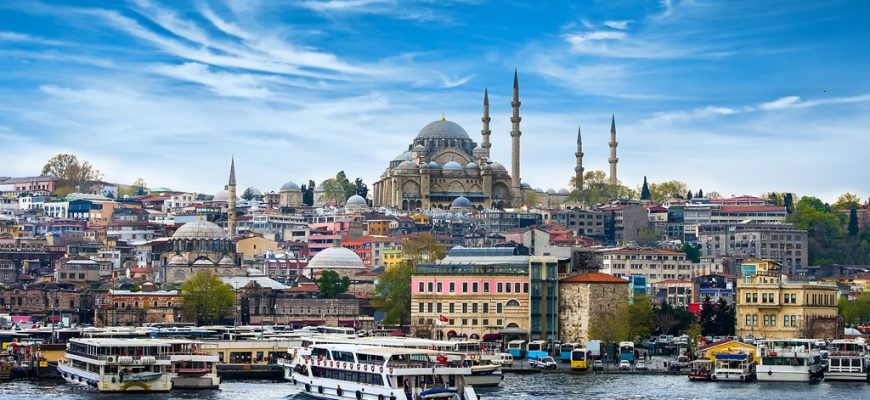 info@evasionicral.com - www.evasionicral.com  Istanbul: Volo + Hotel Partenze da Roma FCO Partenza Speciale Pasqua 19-22 Aprile 2019I Prezzi Includono:											          - Voli a/r da/per aeroporti indicati con l’adeguamento carburante incluso e catering venduto a bordo- Pernottamento di 3 notti in albergo prescelto con trattamento BB - Trasferimenti collettivi da/per Aeroporto accompagnati dal personale locale parlante italiano.I Prezzi Non Includono:- Tasse aeroportuali di € 85,00 per persona.- Extra personali, escursioni facoltative ed assicurazione.
Operativi Voli: 19.04.19		PC 1224	Roma FCO 	14:25 	Istanbul SAW	18:0022.04.19		PC 1223	Istanbul IST 	11.35 	Roma FCO	13.25	HotelQUOTAHotel Carlton 4* zona Antica “o similare” In camera standard doppia/tripla€ 370,00Supplemento Singola€ 86,00Primo Bambino 2-5 anni non compiuti€ 240,00Primo Bambino 6-12 anni non compiuti€ 300,00Hotel Konak 4* Zona Taksim “o similare”In camera standard doppia/tripla€ 390,00Supplemento Singola€ 128,00Primo Bambino 2-5 anni non compiuti€ 240,00Primo Bambino 6-12 anni non compiuti€ 320,00Hotel Holiday Inn City 5* Zona Antica “o similare”In camera standard doppia/tripla€ 408,00Supplemento Singola€ 146,00Primo Bambino 2-5 anni non compiuti€ 240,00Primo Bambino 6-12 anni non compiuti€ 340,00Hotel Point Taksim 5* Zona Taksim “o similare”In camera standard doppia/tripla€ 428,00Supplemento Singola€ 146,00Primo Bambino 2-5 anni non compiuti€ 240,00Primo Bambino 6-12 anni non compiuti€ 360,00